 ESCOLA TÉCNICA ESTADUAL PAROBÉ  Decreto N.°39.600 de 22/06/1999 - D.O. 23/06/1999. 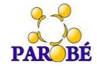  Resolução CEEd n.° 253/2000- Portaria n.° 3007 de 11/12/2000 - D.O. 12/12/2000. FICHA DE OFERTA DE CONCESSÃO DE ESTÁGIO                                                           (2 vias) EMPRESA CONCEDENTE: OFERTA DE CONCESSÃO DE ESTÁGIO PARA:                                                                                DATA:  Carimbo CNPJ                                                                   _____________________________                                                                                                                                                                                                                                                                        Responsável na Concedente                                                                                     Nome:  Para uso do setor de estágios na EscolaNome da empresa: Nome da empresa: CNPJ:  CNPJ:   Setor: (  ) Indústria    (  ) Comércio  (  ) Serviços   (   ) Público Setor: (  ) Indústria    (  ) Comércio  (  ) Serviços   (   ) PúblicoEndereço: Endereço: Cidade: Fone:E-mail:E-mail:Curso Técnico em: A partir do Módulo: IVNº de Concessões de Estágio Ofertadas: 01 Nº de Concessões de Estágio Ofertadas: 01 Recebido por: Data:Recebido por: Assinatura: